 宣传管理岗基本信息基本信息基本信息基本信息基本信息岗位名称岗位名称宣传管理岗所在部门党委办公室/工会办公室岗位序列岗位序列职能序列岗位编制汇报关系汇报关系汇报关系汇报关系汇报关系直接上级直接上级副主任直接下级/岗位目的岗位目的岗位目的岗位目的岗位目的在部门领导的指导下，负责公司企业文化建设、精神文明建设、宣传思想、意识形态等工作。在部门领导的指导下，负责公司企业文化建设、精神文明建设、宣传思想、意识形态等工作。在部门领导的指导下，负责公司企业文化建设、精神文明建设、宣传思想、意识形态等工作。在部门领导的指导下，负责公司企业文化建设、精神文明建设、宣传思想、意识形态等工作。在部门领导的指导下，负责公司企业文化建设、精神文明建设、宣传思想、意识形态等工作。岗位职责岗位职责岗位职责岗位职责岗位职责序号职能领域主要职责主要职责主要职责1建章立制 负责公司宣传有关制度的拟定。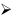  负责宣传、精神文明建设、企业文化、意识形态工作相关制度的拟定。 负责公司宣传有关制度的拟定。 负责宣传、精神文明建设、企业文化、意识形态工作相关制度的拟定。 负责公司宣传有关制度的拟定。 负责宣传、精神文明建设、企业文化、意识形态工作相关制度的拟定。2企业文化建设 开展公司企业文化建设，提炼核心价值体系，组织实施企业文化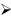 的宣贯、落地及内化。 负责研究现代成功企业的文化特点，发掘、提炼公司文化中的积极元素，宣传公司企业文化的核心价值取向。 负责企业文化团队的建设、考核管理工作。 开展公司企业文化建设，提炼核心价值体系，组织实施企业文化的宣贯、落地及内化。 负责研究现代成功企业的文化特点，发掘、提炼公司文化中的积极元素，宣传公司企业文化的核心价值取向。 负责企业文化团队的建设、考核管理工作。 开展公司企业文化建设，提炼核心价值体系，组织实施企业文化的宣贯、落地及内化。 负责研究现代成功企业的文化特点，发掘、提炼公司文化中的积极元素，宣传公司企业文化的核心价值取向。 负责企业文化团队的建设、考核管理工作。3精神文明建设 负责公司精神文明建设的组织协调工作。 负责开展文明创建各项工作。 负责指导下属企业精神文明建设等工作。 负责公司精神文明建设的组织协调工作。 负责开展文明创建各项工作。 负责指导下属企业精神文明建设等工作。 负责公司精神文明建设的组织协调工作。 负责开展文明创建各项工作。 负责指导下属企业精神文明建设等工作。4宣传思想工作 负责党委中心组学习的组织。 开展公司宣传体系建设、对内对外宣传及宣传队伍管理。  负责思想文化建设方案的制定及实施、员工思想分析等。  负责公司重大宣传活动的策划组织。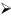  负责宣传阵地打造。 负责公司内刊、公众号、 网站的宣传信息发布等日常宣传工作，负责公司企业形象宣传片、企业画册的制作。 牵头负责舆情管控。 负责党委中心组学习的组织。 开展公司宣传体系建设、对内对外宣传及宣传队伍管理。  负责思想文化建设方案的制定及实施、员工思想分析等。  负责公司重大宣传活动的策划组织。 负责宣传阵地打造。 负责公司内刊、公众号、 网站的宣传信息发布等日常宣传工作，负责公司企业形象宣传片、企业画册的制作。 牵头负责舆情管控。 负责党委中心组学习的组织。 开展公司宣传体系建设、对内对外宣传及宣传队伍管理。  负责思想文化建设方案的制定及实施、员工思想分析等。  负责公司重大宣传活动的策划组织。 负责宣传阵地打造。 负责公司内刊、公众号、 网站的宣传信息发布等日常宣传工作，负责公司企业形象宣传片、企业画册的制作。 牵头负责舆情管控。5意识形态工作 负责公司意识形态工作责任制的落实。 负责年度意识形态工作计划的制定、落实，并指导下属企业开展意识形态工作。 负责公司意识形态工作责任制的落实。 负责年度意识形态工作计划的制定、落实，并指导下属企业开展意识形态工作。 负责公司意识形态工作责任制的落实。 负责年度意识形态工作计划的制定、落实，并指导下属企业开展意识形态工作。6其他 参与、协助部门其他人员开展相关工作。 完成领导交办的其他工作。 参与、协助部门其他人员开展相关工作。 完成领导交办的其他工作。 参与、协助部门其他人员开展相关工作。 完成领导交办的其他工作。晋升通道晋升通道晋升通道晋升通道晋升通道